Publicado en Ciudad de México el 24/08/2021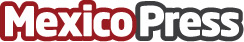 La comunidad de aprendizaje de Andela supera los 100,000 alumnosTras su expansión global, la comunidad continúa ampliando su alcanceDatos de contacto:Laura Huerta5513214398Nota de prensa publicada en: https://www.mexicopress.com.mx/la-comunidad-de-aprendizaje-de-andela-supera_1 Categorías: Marketing Programación Emprendedores E-Commerce Software Recursos humanos Ciudad de México http://www.mexicopress.com.mx